Уважаемые родители, наши дети засиделись! Давайте вместе выполним упражнения для развития скоростно – силовых качеств Ждем ваших фотографий  Задачи: Развивать скоростно – силовую выносливость методом круговой тренировкиЗадачи: Развивать скоростно – силовую выносливость методом круговой тренировки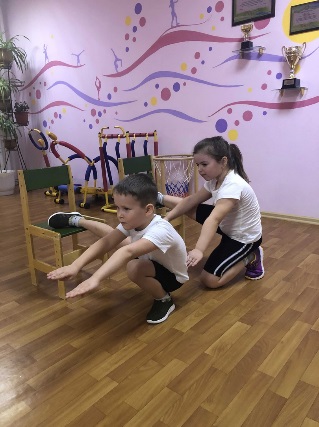 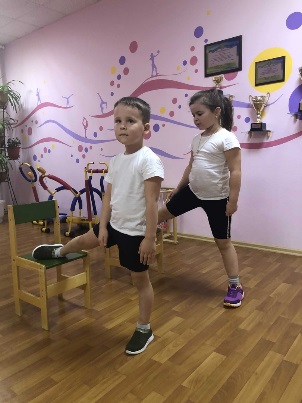 Приседание на одной ногеИ.п.- о.с., одна нога на стуле (может быть на диване, кровати и т.д.). Но предмет должен быть ниже пояса ребенка.1 – присесть2 – принять исходное положение3 – 4 тожеВыполнить 10 приседаний на правой ноге и 10 приседаний на левой ноге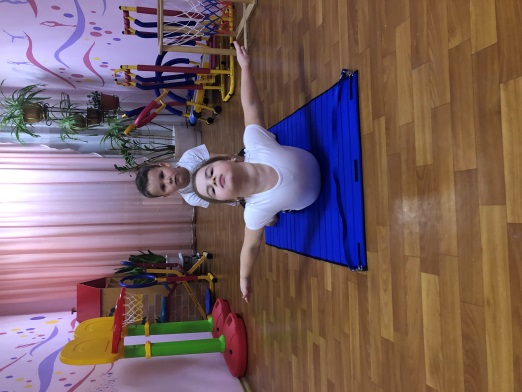 Удержи корпус как можно дольшеРебенок ложиться на живот, взрослый держит ноги.И.п. – лежа на животе, руки вдоль туловища. Поднять туловище как можно выше (прогнуться назад) и удерживать его.Можно засечь время удержания или прощитать.Как только ребенок устал, принять и.п., расслабить спину.Выполнить 4-5 повторений подрят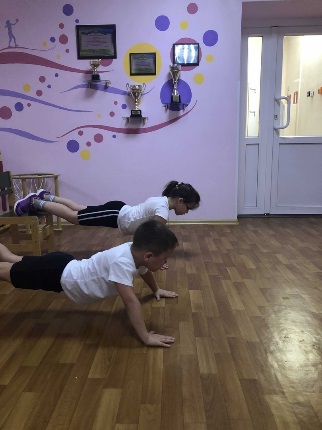 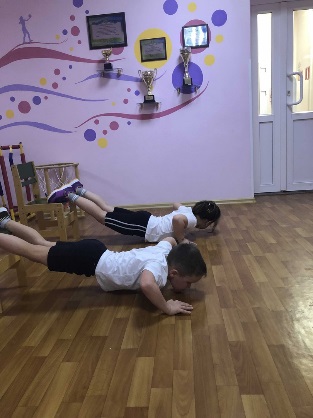 Отжимание в упоре лежаИсходное положение – ноги на стуле (кресле, кровати). Но предмет должен быть ниже пояса ребенка. 1 – согнуть руки и коснуться подбородком пола; 2 – выпрямить руки Выполнить м – 15 раз, д – 10 раз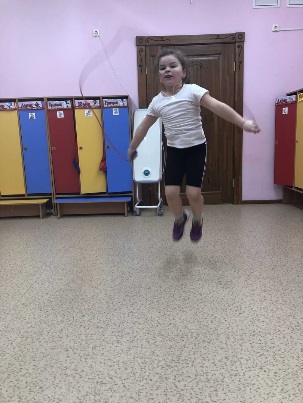 Прыгаем через скакалку Выполнить 20 прыжков. Обратите внимание, сколько прыжков без остановки выполняет ребенок. В возрасте 5 лет он должен выполнять 40 – 45.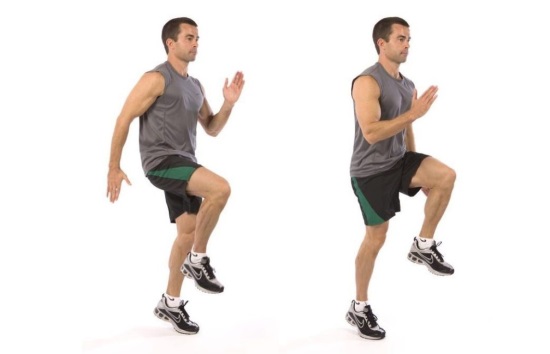 Бег с высоким подниманием бедраИ.п. – о.с., руки согнуты в локтях. По команде взрослого ребенок начинает с продвижением вперед выполнять, поднимая бедро 30 сек. Обратить внимание, что колено должно подниматься выше уровня тазобедренного сустава, максимально часто. По истечении 30 сек – отдых. Повторить упражнение 5 раз